Дошкольное воспитаниеТема опыта: «Использование STEAM-технологии в образовательной деятельности дошкольной образовательной организации для формирования у воспитанников навыков безопасного поведения на дороге»Автор опыта: Судавцова Марина Никитична, воспитатель МДОУ «Центр развития ребёнка – детский сад №8 «Золотая рыбка» г. Валуйки. Рецензенты: Серых Л.В., заведующий кафедрой дошкольного и начального образования ОГАОУ ДПО «БелИРО», к.п.н., доцент.Галимская О.Г., старший преподаватель кафедры дошкольного и начального образования ОГАОУ ДПО «БелИРО», к.п.н., доцентРаздел I
Информация об опытеУсловия возникновения и становления опыта     Автор опыта более 20 лет  работает воспитателем  в муниципальном дошкольном образовательном учреждении «Центр развития ребёнка – детский сад № 8 «Золотая рыбка» г. Валуйки Белгородской области. Дошкольная образовательная организация расположена в районе  «Соцгородок» г. Валуйки, практически рядом с оживленным перекрестком дороги, где в последние годы наблюдается увеличение интенсивности дорожного движения.       С каждым годом происходит увеличение автотранспорта на дорогах страны, и дороги нашего города не являются в этом отношении исключением. Поэтому всё актуальнее для педагогического коллектива детского сада становится  проблема формирования навыков безопасного поведения дошкольников на дороге.      В мае 2015 года автором опыта среди воспитанников дошкольной группы была проведена  диагностика  по определению уровня сформированности навыков безопасного поведения на дороге  с использованием  методики игровых тестовых заданий Замалеевой А.И. (Приложение № 1).    Анализ результатов проведенной диагностики показал, что только 10% воспитанников обладали высоким уровнем сформированности  навыков безопасного поведения на дороге. У 39% детей средний уровень сформированности. Низкий уровень сформированности навыков безопасного поведения на дороге составлял 51%  у воспитанников, принявших участие в диагностике.     Анализ проведенной диагностики свидетельствовал о необходимости активизации работы автора опыта по повышению уровня сформированности навыков безопасного поведения на дороге у дошкольников.Актуальность опыта     Проблема детского травматизма на дорогах с каждым годом становится все острее. Ребенок, который вышел на улицу, автоматически попадает в зону опасности. Детский дорожно-транспортный травматизм представляет собой очень серьезную проблему современности. Ведь чаще всего его виновниками становятся сами дети, которые не соблюдают правила дорожного движения.      Меры по снижению уровня дорожно-транспортной аварийности были рассмотрены 28 сентября 2018 года на заседании Межведомственной комиссии Совета Безопасности РФ по общественной безопасности [7].     На этом заседании в целях повышения эффективности деятельности федеральных ведомств по снижению  дорожно-транспортных происшествий предложен  комплекс дополнительных межведомственных мер правового и организационного характера.Особое внимание было уделено  работе образовательных организаций, в том числе и дошкольных, по формированию навыков безопасного поведения на дороге детей и подростков.  Присутствующие отметили необходимость расширения спектра этой деятельности за счет внедрения передовых инновационных технологий.     Актуальность и важность формирования навыков безопасного поведения детей в условиях дошкольной образовательной организации трудно переоценить, потому что ребенок, не обладающий такими навыками способен стать причиной дорожно-транспортного происшествия, ценой которого может оказаться его собственная жизнь. А успешное формирование таких навыков, в условиях современной образовательной организации,  невозможно без использования инновационных технологий, в том числе и STEAM - технологии, эффективность которой проверена временем.     В связи с широким внедрением в образовательное пространство дошкольных образовательных организаций требований Федерального государственного образовательного стандарта, много говорится о возможностях использования инновационных технологий, подтвердивших свою практическую эффективность. Однако в практике работы дошкольного образования в данный момент существует устойчивое противоречие между пониманием необходимости формирования у воспитанников навыков безопасного поведения на дороге и недостаточной разработанностью подходов  к повышению уровня сформированности навыков безопасного поведения на дороге у дошкольников с использованием STEAM – технологии.Предлагаемый опыт направлен на устранение данного противоречия.Ведущая педагогическая идея опыта     Ведущая педагогическая идея опыта заключается в создании системы работы воспитателя дошкольной образовательной организации по использованию STEAM – технологии для формирования у воспитанников   навыков безопасного поведения на дороге. Длительность работы над опытом   Длительность работы над опытом охватывает период с мая 2015 года, по май 2018 года. Работа над опытом проходила поэтапно:1 этап – начальный (констатирующий) – май  2015 года. Данный этап предполагал обнаружение проблемы, подбор и разработку диагностического материала, выявление уровня сформированности у дошкольников навыков безопасного поведения на дороге.2 этап – основной (формирующий) – май 2015-март 2018 года.На формирующем этапе был проведён сбор информации по SТЕАМ-технологии, изучение темы, подбор игр и внедрение в образовательный процесс данной технологии, направленной на формирование у дошкольников навыков безопасного поведения на дороге.3 этап - заключительный  (контрольный) – март-май 2018 года. Диагностика на заключительном этапе доказала успешность использования выбранной технологии, применения SТЕАМ-технологии для формирования у дошкольников навыков безопасного поведения на дороге.Диапазон опыта     Диапазон опыта представлен системой работы: «режимные моменты – организованная образовательная деятельность, развлечения», направленной на развитие у дошкольников навыков безопасного поведения на дороге посредством использования в образовательном процессе SТЕАМ-технологии.Теоретическая база опыта    Вопросы развития безопасного поведения на дороге у дошкольников  отражены в научных трудах Н.Н. Авдеевой, О. Л. Князевой, Р. Б. Стёркиной [1],  Т. Ф. Саулиной [8], К. Ю. Белой [2], Т. Г. Хромцовой [13]. Причины несчастных случаев с дошкольниками на улице впервые были выделены еще в начале  30-х годов XX века В. М. Федяевской [11]. Методы и приемы обучения дошкольников правилам поведения на улице, предложенные В.М. Федяевской, позже были дополнены Э. Я.Степаненковой, М.Ф. Филенко [9],  и другими практическими работниками дошкольных учреждений.Многолетний опыт работы авторов методических разработок в области профилактики дорожной безопасности Чермашенцевой О.В. [14],  Шорыгиной Т.А. [16], Хабибулиной Е. Я. [12] подсказывает, что только активная самостоятельная деятельность самих детей может приносить ощутимую пользу. Дети тянутся ко всему зрелищному, яркому, хотят экспериментировать и познавать что-то новое.       Тем не менее, проблема повышения качества профилактической работы с детьми дошкольного возраста недостаточно изучена. Авторы современных программ мало уделяют внимания развитию у детей осознанного  безопасного поведения на улице, использованию современных технологий, нетрадиционных форм и методов работы с дошкольниками.     В настоящее время для системы дошкольного образования установлен Федеральный государственный образовательный стандарт, в котором определены обязательные образовательные области и основные задачи данных областей [10].     Общеобразовательные программы, реализуемые в дошкольных учреждениях, призваны помочь педагогу решить большой и сложный круг проблем, поставленных перед дошкольным образованием, в частности проблему воспитания безопасного поведения детей на дороге, в быту и повседневной жизни.Комплексная программа  «От рождения до школы» Н. Е. Вераксы, Т. С. Комаровой, М. А. Васильевой в содержании образовательной области «Социально - коммуникативная» предлагает  следующие направления работы по реализации данной цели:  формирование знаний о правилах безопасности дорожного движения в качестве пешехода и пассажира транспортного средства, развитие умений и навыков безопасного поведения у детей в разнообразных опасных ситуациях; закрепление умений и навыков безопасного поведения в условиях специально организованной и самостоятельной деятельности, развитие осознанности и произвольности в выполнении основных правил безопасного поведения в быту, на улице, в природе, в общении с незнакомыми людьми [4].Формирование навыков безопасного поведения на дороге направлены на: Средний возраст:- развитие наблюдательности, умение ориентироваться в помещении и на участке детского сада, в ближайшей местности;- знакомство с понятиями «улица», «дорога», «перекресток», «остановка общественного транспорта» и элементарными правилами поведения на улице;- понимание необходимости соблюдать правила дорожного движения; -знания детей о назначении светофора и работе полицейского; - знакомство с различными видами городского транспорта, особенностями их внешнего вида и назначения («Скорая помощь», «Пожарная», машина МЧС, «Полиция», трамвай, троллейбус, автобус);- знакомство со знаками дорожного движения «Пешеходный переход», «Остановка общественного транспорта»;- формирование навыков культурного поведения в общественном транспорте.Старший возраст:-знания детей об элементах дороги (проезжая часть, пешеходный переход, тротуар), о движении транспорта, о работе светофора;- знакомство с названиями ближайших к детскому саду улиц и улиц, на которых живут дети; - знакомство с правилами дорожного движения, правилами передвижения пешеходов и велосипедистов;- знакомство с дорожными знаками: «Дети», «Остановка трамвая», «Остановка автобуса», «Пешеходный переход», «Пункт первой медицинской помощи», «Пункт питания», «Место стоянки», «Въезд запрещен», «Дорожные работы», «Велосипедная дорожка».Подготовительный к школе возраст:-знания детей об устройстве улицы, о дорожном движении. Знакомить с понятиями «площадь», «бульвар», «проспект»;- знакомство с дорожными знаками — предупреждающими, запрещающими и информационно-указательными; - осознание необходимости соблюдать правила дорожного движения; - расширение представления детей о работе ГИБДД;- воспитание культуры поведения на улице и в общественном транспорте; - развитие свободной ориентировки в пределах ближайшей к детскому саду местности, формировать умение находить дорогу из дома в детский сад на схеме местности.    Эффективная реализация этой программы невозможна без создания в дошкольном  образовательном учреждении  метапредметной среды, связанной с интеграцией разных образовательных областей. Использование   STEАM–технологии способно обеспечить такую среду при организации образовательного процесса. Формирование навыков безопасного поведения на дорогах у детей невозможно без рассмотрения  жизненных ситуаций, доступных пониманию ребенка.  Смоделировать такую ситуацию, пережить и оценить  её важность в условиях дошкольного образовательного учреждения возможно, если использовать в образовательном процессе STЕАM–технологию.      Впервые STEАM–технология была использована в США для организации  деятельности  детей в условиях метопредметной среды, направленной на подготовку детей к жизни в высокотехнологически развитом пространстве. В данный момент STEАM–технология введена в образовательную программу детских садов и школ в США, Англии, Германии для подготовки с самого раннего возраста высоко технологичных людей.  «STEАM» включает в себя расшифровку первых букв слов: - «science» - наука;  - «technology» -технология; - «engineering» - инженерия;- «art» - искусство;  - «math»- математика.Данные дисциплины становятся самыми востребованными в современном мире. Поэтому сегодня STEAM-технология развивается, как один из основных  трендов, сочетая в себе естественные науки с технологиями, инженерией и математикой. Как и в жизни, все предметы интегрированы и взаимосвязаны в единое целое — и в понимании этой самой гармоничной цельности и есть сила.     В своей работе Шатунова О.В. после изучения опыта работы по STEAM- образованию в 7 развитых странах мира писала о необходимости развития STEAM-образования, как положительного образца педагогической инновации в нашей стране по развитию научно технического творчества детей [15].STEAM–технология в дошкольной образовательной организации это: экспериментирование, конструирование, математика и творчество.   Имеет место интегративный подход при организации образовательной деятельности для формирования навыков безопасного поведения на дороге у дошкольников.      Кроме развития у дошкольников навыков практической деятельности STЕАM-технология создает условия для переживания детьми реальных жизненных ситуаций, анализируя которые дети учатся принимать самостоятельные решения. Именно это свойство STEАM–технологии создает эффективную среду для организации работы по формированию навыков безопасного поведения на дороге у дошкольников.Метапредметность в предметно-пространственной развивающей среде помогает создать целостную картину мира в сознании ребёнка. Технические макеты города и проезжей части, конструкторы «Лего», игрушки «STEАM» моделируют реальность, концентрируют внимание детей, включают их в продуктивную комбинированную  практическую деятельность, включающую  в себя исследовательскую работу, конструирование, математику и творчество.Новизна опыта     Новизна опыта заключается в создании развивающей среды и введении в педагогический процесс разнообразных форм обучения и воспитания на основе использования  STEAM – технологии для формирования навыков безопасного поведения на дороге.Характеристика условий, в которых возможно применение данного опыта.    Данный опыт может быть применен как в условиях дошкольной образовательной организации, так и в начальной школе педагогами, работающими над проблемой формирования навыков безопасного поведения на дорогах.РАЗДЕЛ II. Технология описания опытаЦелью педагогической деятельности в данном направлении является использование STEAM–технологии в образовательной деятельности дошкольной образовательной организации  для повышения уровня  сформированности у воспитанников навыков безопасного поведения на дороге.Задачи, способствующие достижению данной цели:поиск и изучение соответствующей литературы по проблеме использования STЕАM–технологии  для создания метапредметной среды формирования навыков безопасного поведения на дороге у дошкольников;создание обучающей среды с использованием STЕАM–технологии  в условиях дошкольного образовательного учреждения для повышения уровня сформированности навыков безопасного поведения на дороге у дошкольников;подбор развивающих заданий с использованием STЕАM–технологии  для формирования навыков безопасного поведения на дороге у дошкольников;создание системы работы воспитателя, направленной на формирование навыков безопасного поведения  дошкольников на дороге с использованием STЕАM – технологии и апробирование в практической деятельности;подбор диагностик и организация  мониторинга  для определения  уровня сформированности навыков безопасного поведения на дороге.       Система использования в образовательном процессе SТЕАМ-технологии  строилась в соответствии с требованиями Федерального государственного образовательного стандарта дошкольного образования и на основании программы дошкольной образовательной организации, в учебном плане которой часть, формируемая  участниками образовательных отношений, была представлена образовательной деятельностью по формированию навыков безопасного поведения на дороге у дошкольников. Для разработки принципов деятельности, определения используемых при её организации форм и методов педагогической работы  была использована парциальная программа «Основы    безопасности детей дошкольного возраста»  Н.Н. Авдеевой, О.Л. Князевой, Р.Б. Стеркинойраздел «Ребенок на улице» [1].    Автор опыта изучил методическую литературу по проблеме использования STEAM-технологии в образовательном пространстве дошкольного образовательного учреждения и на основе этого определил систему форм и методов работы,  максимально соответствующих педагогической деятельности.     Первым и основным необходимым условием успешности организации такой деятельности было выделено условие соблюдения техники безопасности применения игрушек «SТЕАМ» в соответствии с требованиями СанПиН 2.4.1.3049-13. в образовательном пространстве дошкольной образовательной организации.     Второе условие заключалось в использовании игр и макетов, соответствующих возрастным особенностям детей.      Третье условие успешности применения STЕАM–технологии заключалось в использовании  практических работ с элементами исследования при организации каждого вида деятельности.STЕАM-технология эффективна в применении во всех видах детской деятельности, организуемых в условиях дошкольного учреждения.На схеме 1. представлена система работы по формированию навыков безопасного поведения на дороге воспитанников c применением STEАM–технологии:      В начале работы над темой опыта необходимо обратить особое внимание на обеспечение в полном объеме двух первых условий. Только в этом случае возможна успешная организация применения STЕАM–технологии для формирования навыков безопасного поведения у дошкольников.    Выполнение третьего условия можно обеспечить только через использование опытно-экспериментальной и исследовательской деятельности практической направленности при организации образовательного процесса. При этом необходимо учитывать возрастные и индивидуальные особенности детей.       В ходе режимных моментов использовалась опытно-экспериментальная деятельность, позволяющая закрепить навыки безопасного поведения на дороге у детей, полученные в ходе организованной образовательной деятельности, тематических бесед, экскурсий. Например, с детьми средней группы после наблюдения  во время экскурсии проезжей части, оснащённой светофором, в группе была проведена практическая работа с элементами исследования по теме «Светофор в стакане». Цель опытно-экспериментальной деятельности: запомнить порядок расположения  цветов  светофора и закрепить знание о его назначении.Организация и проведение работы:1 этап. Для увеличения плотности воды  в стакан с водой, окрашенной в желтый  цвет, добавляется 1 ложка сахара, в стакан с водой, окрашенной в красный цвет, добавляются 2 ложки сахара. 2 этап. Пустой стакан заполняется на 1/3 часть водой зеленого цвета.С помощью спринцовки в этот же стакан добавляется вода жёлтого цвета объемом 1/3 стакана.3 этап. С помощью спринцовки в этот же стакан добавляется вода красного цвета объемом 1/3 стакана.Если три предыдущих этапа выполнены правильно, тогда в ранее пустом стакане получается три слоя воды разного цвета, которые располагаются в таком же порядке, как и у светофора. После наблюдения во время экскурсии за проезжей частью в зимнее время года, где дети подготовительной группы наблюдали за передвижением транспорта, в группе был проведен эксперимент: «Чем отличается движение транспорта в условиях зимнего и летнего времени года». Узнали, как едет машина по скользкой дороге зимой (по атласной ткани) и по сухой дороге в тёплое время года (по ткани вельвета). Опыт направлен на то, что бы дети увидели опасность скользкой дороги зимой и могли сделать вывод, что в период зимнего времени года очень опасно приближаться близко в проезжей части. Опыт развивает познавательную инициативу, умение устанавливать причинно-следственные связи, способствует подведению детей к осознанию необходимости соблюдать правила дорожного движения. Во время экскурсии дошкольники учатся свободно ориентироваться в пределах ближайшей к детскому саду местности. В группе учатся читать схему местности и могут рассказать о безопасном передвижении.      При организации досуговой деятельности в средней группе по теме «Кошка, которая гуляет сама по себе» с помощью опыта с песком расширяется знание детей о разновидностях пешеходных переходов (Приложение №2). С помощью песка дети строят подземный и наземный переход, моделируют участок улицы, учатся правильно расставлять дорожные знаки. Организация опытно-экспериментальной деятельности с применением STЕАM-технологии способствует формированию и развитию  познавательной активности детей, развивает наблюдательность, способность анализировать, сравнивать. Знакомит с понятиями «улица», «дорога», «перекресток», «остановка общественного транспорта», а так же со знаками дорожного движения.     С детьми средней группы в ходе досуговой деятельности «Незнайка в городе» была организованна опытно-экспериментальная деятельность по теме«Зачем пассажирам пристёгивать ремень безопасности (автомобильное кресло)».При её организации используется конструктор. Дети видят, как при резком торможении транспорта человечек на машине, пристёгнутый ремнём безопасности, сохраняет свое положение, в то время как человек, не пристегнутый ремнем безопасности, не может сохранять свое первоначальное безопасное положение в автомобиле. Опытно - экспериментальная деятельность  с использованием STЕАM-технологии способствует закреплению знаний детей о необходимости соблюдать правила безопасного передвижения в транспорте, развивает познавательную инициативу, умение сравнивать явления, устанавливать простые связи и отношения между ними.В подготовительной группе можно использовать досуговую деятельность с применением STЕАM-технологии при изучении тем «Знаки», «Транспорт», «Перекрёсток».Очень важным этапом  формирования навыков безопасного поведения на дороге у дошкольников является организованная образовательная деятельность. Такая деятельность отличается от прогулки, режимного момента, развлечения сосредоточенностью на учебной задаче. И хотя основой её проведения является игра, наиболее сложный и важный материал необходимо изучать и закреплять именно здесь. Так дети старшей группы при организации образовательной деятельности используют практическую исследовательскую работу по теме «Светоотражающие катафоты и сигналы на велосипедах и самокатах». При этом они узнают, что  специальные знаки на велосипедах и самокатах светятся в темноте при попадании на них света от фар машин и убеждаются в том, как плохо видно велосипедиста в темноте без опознавательных знаков. Применение STЕАM-технологии учит детей быть внимательными велосипедистами и всегда использовать светоотражающие катафоты и сигналы на велосипеде или самокате. При этом у детей развиваетсянаблюдательность, способность анализировать, что способствует развитию навыков безопасного поведения на дорогах. Дети усваиваютправила дорожного движения и правила передвижения пешеходов и велосипедистов.      Создание метапредметной среды при использовании STЕАM–технологии невозможно без конструирования.Конструирование целесообразно применять в том случае,  когда дети не только знакомятся с ситуацией, но и должны её моделировать. Так, например, в средней группе было проведено мероприятие «Правила дорожного движения для маленьких пешеходов», где дети конструировали из конструктора «Лего» город и учились правильно расставлять знаки для пешеходов. Здесь дети могут проявлять инициативу, обсуждать проблемные ситуации: «Если около детского сада и школы не поставить знак «Осторожно! Дети!» и не будет лежачего полицейского то….». Опыт способствует развитию внимания, памяти, образного и пространственного мышления, а так же знакомит с понятиями «улица», «дорога», «перекресток», «остановка общественного транспорта» и элементарными правилами поведения на улице. Дети знакомятся с различными видами городского транспорта, особенностями их внешнего вида и назначения («Скорая помощь», «Пожарная», машина МЧС, «Полиция», трамвай, троллейбус, автобус), продолжают знакомиться со знаками дорожного движения «Пешеходный переход», «Остановка общественного транспорта».        При проведении квест-игры по правилам дорожного движения «Маленькие пешеходы» дети конструируют город и обсуждают совместно с инспектором ГИБДД те или иные ситуации на дороге, которые могут случиться, если не соблюдать правила дорожного движения. Совместные мероприятия с инспектором способствуют расширению представлений детей о работе ГИБДД (Приложение № 7).      Дети старшей группы выстраивают из конструктора путь из дома в детский сад. При постройке рассказывают, что они встречают на пути, какие знаки стоят, и следует ли путь через проезжую часть. Содержание данного мероприятия предполагает подведение детей к осознанию необходимости соблюдать правила дорожного движения, систематизирует знания детей об устройстве улицы, а так же способствует формированию умения находить дорогу из дома в детский сад на схеме местности.      В ходе самостоятельной деятельности дети подготовительной группы конструируют город, тем самым закрепляют знания об устройстве улицы, о дорожном движении, знакомятся с понятиями «площадь», «бульвар», «проспект».     В ходе самостоятельной деятельности дети подготовительной группы устраивают друг другу «Дорожные ловушки», как бы путая сверстников, они  расставляют на проезжей части знаки, участников дорожного движения (машины и людей) неправильно, остальные дети ищут нарушения на дороге и исправляют их. Содержание данного мероприятия предполагает   закрепление пройденного материала.     Используя в образовательной деятельности эксперименты, детям легче усвоить и запомнить правила поведения на дороге. Так, например, любимый детьми эксперимент с батарейкой и магнитом. Дети сами собирают конструкцию: батарейку ставят на магнит, сверху надевают алюминиевую проволоку, из которой сконструирован «мальчик», после чего «мальчик» начинает быстро крутиться. Данный опыт знакомит детей с принципом взаимодействия батарейки, магнита и проволоки, и при сборе конструкции дети ставят её на макет, сконструированный «мальчик» быстро вращается, и дети обсуждают ситуации, которые могут произойти на проезжей части, если не соблюдать правила дорожного движения: «А что если…?». Данный эксперимент способствует подведению детей к осознанию необходимости соблюдать правила дорожного движения и воспитывает культуру поведения на улице и в общественном транспорте.      В ходе образовательной деятельности «Азбука светофорных наук» дети подготовительной группы конструируют виды светофоров, рассказывают о них. В ходе продуктивной деятельности дети знакомятся с различными видами светофоров и закрепляют знания об их предназначении.      Дети подготовительной группы в ходе образовательной деятельности  «Мы регулировщики» сооружают город с перекрёстками, где за порядком следит регулировщик.  Дети изучают жесты регулировщика, применяют эту роль на себя. Содержание данного мероприятия предполагает закрепление и расширение знаний о работе регулировщика, а так же закрепление знаний об устройстве проезжей части.     В ходе развлечения: «Путешествие на машине времени» (Приложение №5) дети подготовительной группы знакомятся с историческими светофорами, машинами и с историей правил дорожного движения. Дошкольники конструируют светофоры. При постройке города обсуждают ситуации, которые возникали в прошлом, когда не было знаков, и какие сложности были при появлении первых машин. Содержание мероприятия направлено на то, чтобы дети могли понять значимость правил дорожного движения и обязательное их соблюдение.     В ходе образовательной деятельности по формированию элементарных математических представлений дети средней группы  обсуждают на макете, по какой дороге может проехать грузовая машина, а по какой легковая - поузкой или широкой. Какие дома и деревья на улице города: низкие и высокие. Дети изучают отношение между предметами, размер, форму, количество, тем самым закрепляют знания о городе и о проезжей части, знакомятся с понятиями «улица», «дорога», «перекресток», «остановка общественного транспорта» и элементарными правилами передвижения по улице.      В старшей группе дети определяют на макете длину пути: «от детского сада к школе путь длиннее, чем от детского сада к библиотеке». В игре «Рассади пассажиров» дети обсуждают правила передвижения пассажиров в общественном транспорте, сколько можно посадить пассажиров в автобус, можно ли ехать стоя и тд. Данная игра помогает закрепить детям знания о правилах перевозки пассажиров и правилах поведения в общественном транспорте.     Дети подготовительной группы  в играх «Дорожные знаки» знакомятся со знаками — предупреждающими, запрещающими и информационно-указательными, и могут рассказать какой они формы и какого цвета. В содержании данных игр включены задания на различение дорожных знаков по виду, назначению, дети тренируются в правильной расстановке знаков, собирании знаков из частей, учатся анализировать дорожные ситуации.    Для формирования прочных навыков безопасного поведения на дороге с детьми  у дошкольников необходимо учить применять свои знания в нестандартных ситуациях.  Для этого необходимо организовать творческую деятельность детей в ходе развлечений, праздников, театрализованных постановках, выставок творческих работ.     Дети средней группы, с помощью пластикографии и аппликации мастерят светофор, закрепляя тем самым последовательность сигналов у светофора. В ходе театрализованной деятельности «Заяц – непоседа» дети закрепляют пройденный материал о безопасном поведении на дороге.  Цель данной театрализации, в том чтобы дети могли понять значимость правил дорожного движения и обязательное их соблюдение. Для младших групп дети подготовительной группы ставили сказки, в содержании которых были правила дорожного движения. Например, сказка «Путешествие колобка», где дети старшей группы показали малышам, как нельзя себя вести на дороге, тем самым закрепили свои знания о правилах дорожного движения (Приложение №6).      Дети подготовительной группы  лепят из пластилина и глины машины, человечков и используют их для создания ситуаций на макете во время самостоятельной деятельности.       В рамках проекта «Колесо истории» дети подготовительной группы знакомились с историей правил дорожного движения. В ходе продуктивной деятельности изготавливали исторические светофоры, что позволило дошкольникам представить, какие были светофоры в древности и как они работали (Приложение № 3).      В ходе беседы «Осторожно! Зима!» дети подготовительной группы сами придумывали, а потом рисовали разрешающие и запрещающие знаки для детей, которые катаются на санках, лыжах и коньках в зоне опасной для жизни.     Родители были непосредственными участниками образовательного процесса по обучению дошкольников правилам дорожного движения. Проводились вечера правил дорожного движения (Приложение №4), круглые столы, викторины. Также родители принимали активное участие в пополнении развивающей среды: изготавливали макеты улиц как настольные, так и для игр-театрализаций, для игр с конструктором, дорожные знаки и многое другое. Дети старшей группы показывали для родителей театрализованную деятельность  по сказке «Путешествие козлёнка и волчонка». Родители приняли участие в играх с детьми по правилам дорожного движения. Такие совместные мероприятия способствуют закреплению знаний детей о правилах безопасного поведения на улице и повышают педагогическую компетентность родителей.     Использование в ходе работы и обучения максимального разнообразия инновационных приемов и средств позволили сформировать у детей умение предвидеть опасные ситуации и правильно их оценивать. STЕАM-технология способствует эффективному усвоению материала, развивает память, воображение, мышление, творчества детей, формирует навыки безопасного поведения на улице.    Автор опыта считает, что использование SТЕАМ-технологии в образовательном процессе дошкольной образовательной организации дает возможность формировать у детей навыки безопасного поведения на дороге.Раздел III. Результативность опытаВ процессе работы над опытом проводилась диагностика определения уровня сформированности навыков безопасного поведения на дороге по методике игровых тестовых заданий Замалеевой А. И.(Приложение № 1). Результаты проведенной диагностики за период с мая 2015 года по май  2018 года представлены в таблице 1.Таблица 1. Уровень сформированности  навыков безопасного поведения  на дороге у воспитанников дошкольной образовательной организации    Итоговая диагностика уровня сформированности навыков безопасного поведения на дороге по методике А. И. Замалеевой выявила, что высокий уровень навыков безопасного поведения на дороге имеют 56 % детей, средний 28%, низкий уровень 16%.Одним из критериев успешности работы над опытом является повышение уровня знаний дошкольников правил дорожного движения. На диаграмме 1 представлены результаты диагностики уровня знаний воспитанников о правилах дорожного движения за три года.  Диаграмма 1.  Уровень сформированности навыков безопасного поведения на дороге у дошкольниковДанные исследований показывают, что использование  SТЕАМ-технологии для формирования навыков безопасного поведения на дороге у дошкольников позволило: сформировать понимание значимости соблюдения правил дорожного движения;расширить представления детей об окружающей дорожной среде и правилах дорожного движения;закрепить навыки адекватного ситуативного поведения в дорожно-транспортной среде и навыки личной безопасности;способствовать возникновению ощущения социальной безопасности и эмоционального комфорта.   Использованные в ходе работы SТЕАМ-технологии для формирования навыков безопасного поведения на дороге у дошкольников, максимальное разнообразие приемов и средств, творческий поиск педагога и родителей позволили научить детей предвидеть опасные ситуации и правильно их оценивать, создавая модель безопасного поведения на дороге.     Исходя из выше сказанного, можно сделать вывод о результативности использования SТЕАМ-технологии в образовательной деятельности дошкольной образовательной организации  и в дальнейшем совершенствовании этого направления, нацеленного на  формирование  навыков безопасного поведения на дороге с целью достижения более высоких  результатов.Библиографический списокАвдеева, И.И.Основы безопасности детей дошкольного возраста: методическое пособие для работыс детьми дошкольного возраста / И.И. Авдеева, О.Л. Князева, Р. В. Стёркина- М.: СПб.: Детство-пресс, 2009. – 144 с. Белая, К.Ю. Как обеспечить безопасность дошкольников: конспекты занятий по основам безопасности детей дошкольного возраста / К.Ю. Белая, В.Н. Зимонина, Л.В. Куцакова и др. - М.: Академия, 2012. -15 с. Бурнышева, М. Г. Развитие познавательной активности детей старшего дошкольного возраста через экспериментально-исследовательскую деятельность // Дошкольная педагогика. - 2011. - № 3. - С. 24-26. Веракса, Н. Е. От рождения до школы: примерная общеобразовательная программа дошкольного образования (пилотный вариант) /  Н. Е. Веракса, Т. С. Комаровой, М. А. Васильевой. — М.: Мозаика-синтез, 2014. — 368 с. Данилова, Т.И. Программа «Светофор»: обучение детей дошкольного возраста правилам дорожного движения.- СПб.: «Детство-Пресс»,2009.-208с.Киселева, Л.С. Проектный метод в деятельности дошкольного учреждения / Авт.-сост.: Л. С. Киселева, Т.А. Данилина, Т.С. Лагода, М.Б. Зуйкова. - М.: Аркти, 2006. – 96 с.Официальный сайтсовета безопасности Российской Федерации. - Режим доступа: http://www.scrf.gov.ru/news/allnews/2479/Саулина, Т.Ф. Три сигнала светофора: Ознакомление дошкольников с правилами дорожного движения: для работы с детьми 3-7 лет.- М.: «Мозаика-Синтез», 2008.- 112с.Степаненкова, Э.Я. Филенко, М.Ф. Дошкольникам о правилах движения: пособие для воспитателя детского  сада / Э.Я. Степаненкова, М.Ф. Филенко// Изд. 2-е, испр. и доп. М.: «Просвещение», 1978.- 63с.Федеральный Государственный Образовательный Стандарт дошкольного образования. - Режим доступа: http://www.rg.ru/2013/11/25/doshk-standart-dok.htmlФедяевская, В.М. За безопасность детей на улице. // Москва: Ин-т санитарного просвещения, 1952. - 48 с.Хабибуллина,  Е.Я."Дорожная азбука в детском саду" - Детство-Пресс, 2011.- 64 с.Хромцова, Т. Г. Воспитание безопасного поведения в быту детей дошкольного возраста / Т. Г. Хромцова. - М.: Педагогическое общество России, 2015. – 188 с. Чермашенцева, О.В. Основы безопасности поведения дошкольников: занятия, планирование, рекомендации /авт. Сост. О.В. Чермашенцева. – Волгоград: Учитель, 2008. – 207 с. Шатунова, О. В., Sтеам-образование - Режим доступа: https://dspace.kpfu.ruШорыгина, Т. А. Основы безопасности для детей 5 – 8 лет. – М.: ТЦ Сфера, 2006. – 80 с. Приложение:Приложение № 1-  диагностика  сформированности навыков безопасного поведения на дороге у детей дошкольного возраста   (методика игровых тестовых заданий Замалеевой А.И.)Приложение № 2– конспект развлечения «Кошка, которая гуляет сама по себе» для детей среднего возрастаПриложение № 3- проект тематической недели по ПДД в подготовительной  группе «Колесо истории»Приложение № 4 – «Вечер правил дорожного движения» с участием родителей.Приложение № 5 –конспект развлечения «Путешествие на машине времени» для детей подготовительной группы.Приложение № 6 – Театрализованная деятельность «Путешествие колобка»Приложение № 7-  Игра-квест «Маленькие пешеходы» по ПДД с участием родителей, детей старших групп  и инспектора ГБДД. Приложение №1Диагностика сформированности навыков безопасного поведения на дороге у детей дошкольного возраста (методика игровых тестовых заданий Замалеевой А.И)Цель диагностики: выяснить готовность ребенка решать дорожно - транспортные ситуации; уточнить, насколько хорошо ребенок усвоил правила дорожной безопасности; определить наличие у ребенка умений и навыков безопасного поведения на дороге; определить возможность ребенка стать пешеходом, способным безопасным путем ходить в школу;Формы диагностики: беседа, ответы на вопросы,  рассказ ребенка, отгадывание представленных на картинке сюжетных ситуаций, дорисовка недостающих элементов рисунка, дидактические игры.I.Диагностика  детей  младшего дошкольного возраста ( 3-5 лет)1. 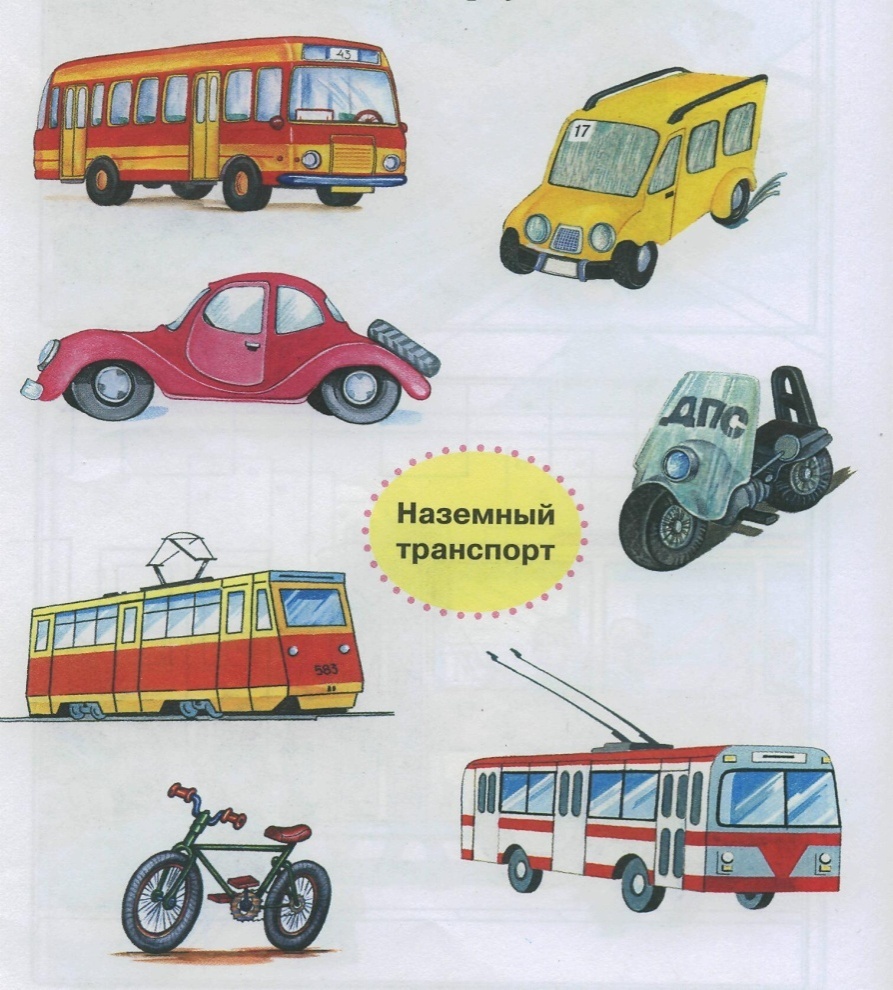 Вопросы к детям по картине:Назови транспортные средства, которые здесь изображены.Какие бывают автомобили? (грузовые и легковые)Покажи грузовые автомобили?Покажи легковые автомобилиЗачем нужны автобусы и троллейбусы? (чтобы перевозить людей).           2. Проверка знаний цветов.Вопросы к детям:Покажи красного человечкаПокажи зеленого человечкаПокажи желтого человечка и т.д.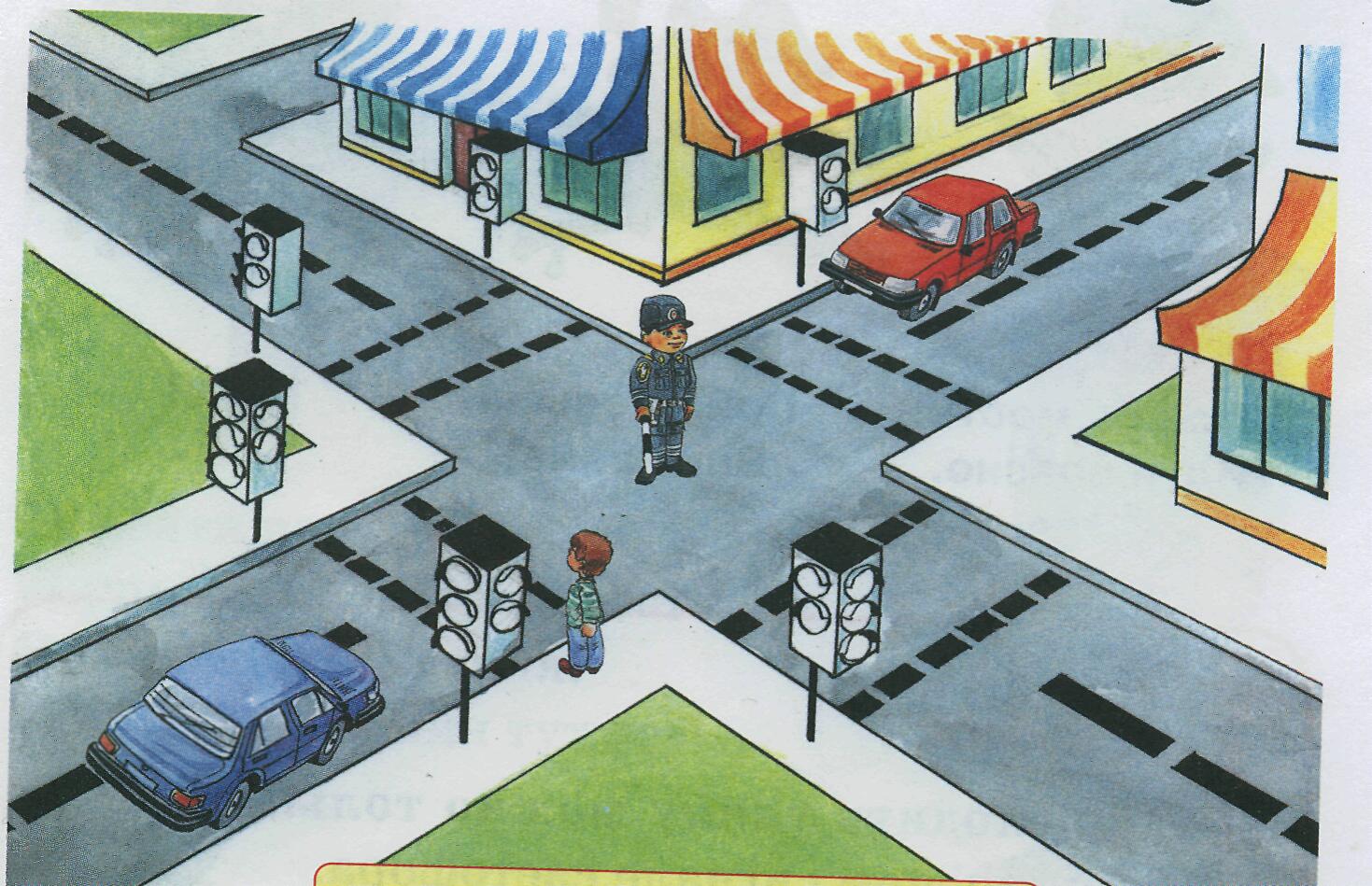 3Вопросы к детям по картине:Что здесь изображено?   (дорога, проезжая часть)Покажи, где находится тротуар, зачем нам нужен тротуар?Что собирается сделать мальчик?Что едет по проезжей части?   Кто стоит посередине перекрестка?
4.                                                                                                    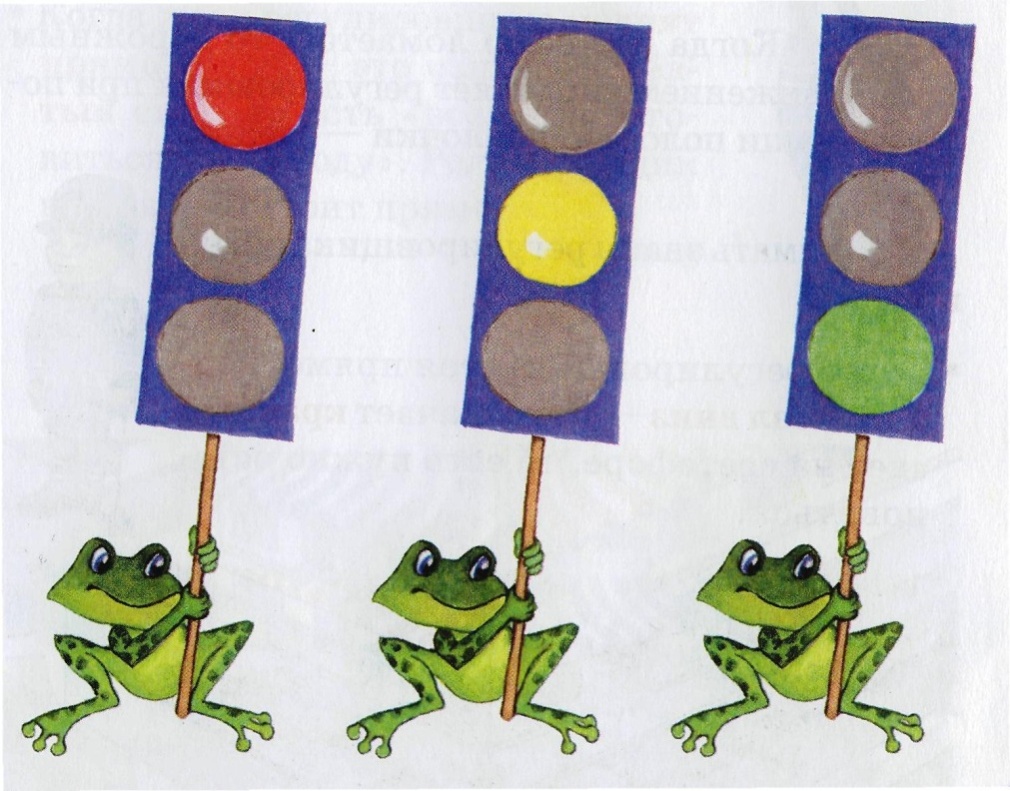 Вопросы к детям:Какие сигналы есть у светофора?Зачем нужен светофор?Что обозначает красный сигнал светофора? и т.д. Дорисуй на картинке недостающие сигналы светофора.II. Диагностика  детей  среднего дошкольного возраста ( 4-5 лет)Тест  «Что здесь лишнее?»  Цель: исследовать уровень образно-логического мышления, операций анализа и обобщения.Материал: 4 картинки с изображением 4 дорожных знаков (информационно-указательные, запрещающие, предупреждающие, предписывающие, знаки сервиса). На каждой из этих картинок один из четырех изображенных знаков является «лишним» (относится к другой группе знаков). Педагог предлагает ребенку внимательно посмотреть на картинки и определить, какой знак и почему является «лишним».На решение задачи отводится 3 мин. Картинки можно предъявлять по одной.Анализ результатов.10 баллов - ребенок решил задачу меньше чем за 1мин, назвав «лишние» предметы на всех картинках и правильно объяснив, почему они являются «лишними»;8-9 баллов - ребенок правильно решил задачу за время от 1 до 1,5 мин;6-7 баллов - ребенок справился с задачей за 1,5-2 мин;4-5 баллов - ребенок решил задачу за 2-2,5 мин;1-3 балла - ребенок решил задачу за 2,5-3 мин;0 баллов - ребенок за 3 мин не справился с заданием.Выводы об уровне развития:      высокий уровень:  8- 10 баллов;средний уровень:  4 - 7 баллов;низкий уровень:    1- 3 баллов;III. Диагностика  детей  старшего дошкольного возраста ( 6-7  лет)Тест 1.  «Продолжи предложение»Цель: выявить знания детей о правилах дорожного движения, умения правильно рассуждать, развитие логического мышления.Задача детей: продолжить предложение. Пешеходы всегда должны двигаться……. Я никогда не нарушаю……… Светофор состоит из…….. Я знаю, что знаки бывают…….. Я помню случай, когда на дороге……. Плохо, когда взрослые….. Регулировщик, это человек, который….. Пассажирам автобуса запрещается……. Знать правила дорожного движения нужно для того, чтобы…… (Проанализируйте процесс обобщения, рассуждения ребенка, умения правильно рассуждать).Тест 2.  «Дорожная история»Цель: выявить знания детей о правилах дорожного движения, оценка словарного запаса и воображения.Инструкция: ребенку дается задание придумать дорожную историю, затратив 3 минуты и затем пересказать ее. История может включать разные ситуации, которые произошли либо самим ребенком, либо может быть вымышленная, придуманная с различными персонажами из сказок, мультфильмов.При обработке результатов учитывается: знания детей ПДД, необычность сюжета, разнообразие персонажей, образов, оригинальность, словарный запас ребенка, рассказ должен состоять из полных предложений.Анализ результатов:Высокий уровень - история, необычная и оригинальная, свидетельствующую о незаурядной фантазии ребенка, хороших знаниях по ПДД, богатом словарном запасе.Средний уровень - история простая, нет оригинальности, знания по ПДД недостаточные.Низкий уровень- ребенок не сумел придумать историю.Тест 3.  «Последовательные картинки»Цель тестирования: исследовать уровень образно-логического мышления, операций анализа, обобщения и сравнения.Материал: серия из 3-5 рисунков, в которых рассказывается о каком-то событии (ситуации на дороге). Сложность набора и количество картинок зависят от возраста: 4-5 картинок для детей 5-7 лет, 8-9 картинок для детей 8-10 лет.Сначала взрослый предлагает ребенку посмотреть на картинки и спрашивает, о чем в них рассказывается. Ребенок внимательно рассматривает картинки. Затем взрослый просит разложить картинки так, чтобы получился связный рассказ.На столе перед ребенком в произвольном порядке раскладывают картинки, после чего дают первоначальную инструкцию. Если 5-6-летний ребенок не может сразу определить содержание ситуации, ему можно помочь наводящими вопросами: «Кто здесь изображен? Что они делают?» и т.д.Старшим детям такую предварительную помощь не оказывают.                                                                   Убедившись, что дети поняли общее содержание картинок, взрослый предлагает им разложить картинки по порядку.Младшим детям можно уточнить: «Разложи картинки так, чтобы было понятно, с какой из них начинается этот рассказ и какой заканчивается». В процессе работы взрослый не должен вмешиваться и помогать детям.После того как ребенок закончит раскладывать картинки, его просят рассказать историю, которая получилась в результате этого расклада, переходя постепенно от одного эпизода к другому.Если в раскладе допущена ошибка, то ребенку указывают на нее в процессе рассказа и говорят, что так не может быть. Если ребенок сам ошибку не исправляет, взрослый не должен перекладывать картинки до окончания рассказа.Анализ результатов.При анализе результатов учитывается правильный порядок расположения картинок, который должен соответствовать логике развития повествования.При тестировании, прежде всего, нужно внимательно рассмотреть каждую картинку вместе с ребенком, обсуждая ее содержание. Затем анализируют содержание всего рассказа, придумывают ему название, после чего ребенку предлагают разложить картинки по порядку.IV. Опросник для определения уровня знаний дошкольников поосновам безопасности дорожного движенияМладший дошкольный возраст1. Что такое дорога?2. На какие части делится дорога (проезжая часть, тротуар)?3. Что помогает пешеходам перейти проезжую часть дороги?4. Какие сигналы есть у светофора?5. На какой сигнал светофора можно переходить дорогу?Средний дошкольный возраст1. Что такое дорога?2. Где расположен тротуар? Почему люди могут ходить только потротуару?3. Где люди должны переходить дорогу?4. Когда можно переходить дорогу?5. Какие сигналы есть у светофора? Что они обозначают?6. Почему нельзя играть на дороге?7. Какие виды транспорта вы знаете?Старший дошкольный возраст1. Как называется часть дороги, по которой едут машины?2. Как называется часть дороги, отведенная для пешеходов?3. Кого называют пешеходом?4. Где безопасно переходить проезжую часть дороги?5. Как найти место перехода дороги?6. Как перейти через дорогу?7. Что обозначают сигналы светофора для пешеходов, водителей?8. Как нужно переходить улицу вблизи остановки общественноготранспорта?9. Почему нельзя играть на дороге?10. Почему по тротуару нельзя ходить «толпой»?11. Назовите виды транспорта.12. На каких машинах устанавливают сигнал «Сирена»?13. Для чего вдоль дорог поставлены знаки?14. Какие знаки вам известны, что они обозначают?15. Какие правила необходимо соблюдать пассажиру общественного  транспорта?Приложение № 2Конспект развлеченияпо обучению детей правилам дорожного движения  «Кошка, которая гуляет сама по себе»Средняя группа	Задачи:Обучающие: формировать знания детей о правилах безопасного поведения около дороги. Расширить представления детей о знаках, проезжей части. Сформировать правила безопасного поведения на улице, учить правильно, вести себя в той или иной ситуации.Развивающие: показать, чем опасно незнание правил безопасногоповедения на улице, моделирование ситуаций на макете, обсуждение их. Развивать интерес к экспериментированию с песком, свойства мокрого и сухого песка, постройка подземного и наземного перехода.Воспитывающие:воспитывать бережное отношения к своей жизниижизни окружающих людей, осознанно применять правила безопасного поведения на улице.Словарная работа: Светофор; подземный, наземный пешеход; предупреждающие, запрещающие, указательные знаки.Тип мероприятия: развлечение.Структура мероприятия: Организационный моментОсновная частьЗаключительная частьОбразовательная среда:Магнитная доска, музыкальный центр.ЗнакиКостюмы для героевМакет дороги, конструктор.Ящик с песком.Машинки, дома, деревья для экспериментирования с песком.Ход мероприятия: Ведущая: Дети, сегодня мы с вами пойдём с вами на прогулку по нашему городу. Для этого нам нужно повторить некоторые правила, как нужно идти по улице.Дети: Спокойно, не бежать. Не толкать друг друга.Ведущая: правильно, идите за мной и будьте внимательны. (Воспитатель и дети идут по группе.Встречается на пути кошка)Кошка: Ой, какие детки! А куда вы идёте.Ведущая: мы гуляем. Кошка: а я тоже гуляю. Я кошка, которая гуляет сама по себе. Хочу,  гуляю в парке или по дороге или по тротуару. Ведущая: а разве ты не знаешь, что нельзя гулять по дороге, наши дети знают. Где можно гулять.Дети: в парке, на детской площадке.Ведущая: а по проезжей части можно гулять?Дети: нет!Кошка: подумаешь, где хочу там и гуляю.(в группу заходит светофор)Светофор: А, вот ты где. Сколько раз я тебя буду учить, что нельзя гулять на проезжей части. Может случиться беда. Нужно знать правила дорожного движения и смотреть на меня, я всем показываю, как себя вести на дороге. Ведущая: дети наши знают, что светофор главный на дороге, сейчас мы поиграем и научим нашу кошечку, как нужно себя. Дети, скажите, если на светофоре горит красный свет…?Дети: Дороги нет!Ведущая: Жёлтый…?Дети: Будь готов к пути!Ведущая: А зелёный свет…?Дети: Иди!Светофор: А сейчас кошечка сложит мои три цвета, так, как они у меня горят. А детки скажут, правильно или нет? (кошка складывает на магнитной доске не правильно)Ведущая: дети, правильно кошечка сложила светофор, посмотрите внимательно.Дети: нет!Ведущая: давайте мы сложим правильно и покажем нашей гостье. А ты кошечка смотри внимательно и запоминай. (дети складывают на магнитной доске светофор)Ведущая: светофор, проверь, правильно дети сложили или нет. (светофор проверяет)Светофор: молодцы, вы правильно сложили светофор. Запоминай кошечка, как горят мои огоньки. Ведущая: сейчас дети наши расскажут, что они знают о поведении на проезжей части дороги.Дидактическая игра: «Можно – нельзя»Цели:• Формировать у детей представления и ответственное отношение к тому, что можно и нельзя на улице, дороге и в транспорте.Материалы к игре:Карточки с правильным и неправильным поведением детей (ситуациями) на дороге, на улице и в транспорте (автобусе и метро.)Карточки с улыбающимся солнышком и грустным солнышком на каждого игрока.Ход игры:   В игре принимают участие все дети.Воспитатель раздает детям карточки с улыбающимся светофорчиком и грустным светофорчикам. Последовательно показывает карточки с различными ситуациями поведения детей на улице, дороге, в транспорте. Дети поднимают ту карточку с солнышком, которая соответствует данной ситуации, т. е. можно так себя вести в транспорте или на улице (улыбающееся солнышко) или нет (грустное солнышко), правильно ли поступают дети или нет.Выигрывает тот, кто не только правильно поднимет соответствующую карточку, но и объяснит, почему он поднял ее.Физкультминутка: Мы по улице шагаемИ дорогу замечаемОстановимся, посмотримТут машины на путиЕдут, едут, не пройти.Светофор мы замечаемкрасный цвет – дороги нет,жёлтый будь готов к пути,а зелёный цвет иди.Ведущая: дети познакомят сейчас нашу кошечку с проезжей частью дороги, только сначала нужно достроит наш город. Ребята, я  предлагаю вам взять конструктор, дома, знаки, машины и оживить наш город (дети конструируют дома, улицу и проезжую часть). Беседа по знакам.Воспитатель: дети, какой формы знаки на проезжей части, на какие геометрические фигуры похожи? Дети: на квадрат, круг, треугольник. Воспитатель: ребята назовите этот знак! (показывает пешеходный переход)Дети: «Пешеходный переход»!Ведущая: на что он нам указывает? Дети: Где можно переходить дорогу.Ведущая: А как по другому называют пешеходный переход?Дети: Зебра!Кошка: я знаю, это такое животное, которое живёт в Африке и кушает травку, в полосочку, полоска белая, полоска чёрная….Ведущая: да нет же, мы говорим не о животном, а о пешеходном переходе, который тоже называют зеброй. Слушай дальше и запоминай, что только по пешеходному переходу можно безопасно  перейти дорогу. Но прежде чем идти, нужно посмотреть на светофор, который покажет нам, когда переходить через дорогу. А если нет рядом светофора, то нужно посмотреть на право, посмотреть на лево и если нет машин, можно переходить дорогу по пешеходному переходу.Воспитатель: А что означает этот знак (показывает знак «Осторожно дети»)Дети: «Осторожно дети»Воспитатель: Этот знак для водителей. Он показывает, что рядом школа или детский сад и водитель должен быть внимательным.А что означает этот знак (показывает «Велосипедная дорожка»)Дети: здесь можно кататься на велосипеде.Ведущая:  правильно. А какого цвета этот знак?Дети: Синего.Вед: что это означаетДети: знак разрешает кататься на велосипеде.Ведущая: А если знак красного цвета?Дети: нельзя кататься на велосипеде.Ведущая: правильно. Молодцы. Ты запомнила, Кошечка эти правила.Светофор: А теперь мы поиграем в игру и посмотрим, как наша гостья усвоила правила дорожного движения. Вы будете водителями, если горит красный цвет, то машины.Дети: стоят!Светофор: Если горит жёлтый?Дети: Приготовились!Светофор: Если горит зелёный?Дети: Машины едут.Игра: «Автомобильчики»Цель: учить быстро, реагировать на сигналы светофора. Развивать быстротуреакции и внимание.Воспитатель: дети, давайте нашей уважаемой гостье расскажем о «Подземном переходе».  По «Подземному переходу» можно перейти безопасно дорогу.  Мы сейчас немножко отдохнём и сделаем гимнастику для наших глаз. Гимнастика для глаз «Подземный переход».Светофор: ребята. Давайте повторим для нашей кошечки, где можно гулятьДети: в парке, на детской площадке.Светофор: А где можно переходить дорогу?Дети: По пешеходному переходу!Светофор: На какой цвет светофора можно переходить дорогуДети:На зелёный!Светофор: Мы надеемся, что кошечка не будет больше гулять по проезжей части и будет помнить наши советы.Кошечка: спасибо ребята. Я запомнила, и буду теперь помнить ваши советы.Вед: А сейчас мы с вами построим подземный переход из песка. Дети, а из какого песка легче лепить из мокрого или из сухого? Дети: из мокрого!Воспитатель: правильно, здесь у нас дорога. С одной стороны дороги стоит жилой дом, с другой стороны стоит детский сад. Как перейти дорогу, ведь ни светофора, ни пешеходного перехода здесь нет. Мы с вами построим подземный и наземный переход,  по которому можно будет пройти безопасно. (дети строят переходы)Рефлексия: дети, вам понравилась наша игра. У нас есть светофорчикигрустные и весёлые. Если вам было интересно, то вы возьмёте весёлогосветофорчика, если нет, то грустного.Дети выбирают.Приложение № 3Проект тематической недели по ПДД в подготовительной  группе «Колесо истории» Вид проекта: познавательно – игровой.База для реализации проекта: подготовительная группаУчастники проекта: дети, родители и воспитатель подготовительной группы.Каждому участнику проекта важно помнить о том, что реализация проекта, способствует не только формированию основ безопасного поведения на улице, но и развитию ребенка как личности (его мышления, речи, эмоциональной сферы, сенсорных навыков, физическому развитию).Срок реализации проекта:  неделяЦель проекта: формирование у детей представления об истории появления автомобиля и развития, необходимых правил дорожного движения.Программные задачи:1. Рассмотреть предпосылки возникновения автомобиля, его изменения за время существования.2. Формировать навыки исследовательской работы (узнавать, сравнивать, различать и соединять факты и явления в историческом времени) с помощью мультимедийной технологии.3. Воспитывать понимание того, что трудом людей создано богатство окружающего мира.Оборудование: наборы иллюстраций по истории транспорта, загадки о транспорте, мультимедийный проектор, презентация, коробка с машиной, таблица пятиэкранка «системный оператор» (ТРИЗ, методическое пособие «Река времени».Методы повышения познавательной активности:• Элементарный анализ (установление причинно-следственных связей).• Сравнение.• Метод вопросов.• Решение логических задач.Методы повышения эмоциональной активности• Игровые и воображаемые ситуации.• Сюрпризный момент.• Элементы творчества и новизны.Методы обучения и развития творчества• Эмоциональная насыщенность.• Мотивирование детской деятельности.• Исследование предметов и их функций (обследование).• Прогнозирование (умение рассматривать предметы и явления в движении - прошлое, настоящее и будущее).• Игровые приемы.• Неясные знания (догадки).Предположения (гипотезы).Актуальность. Наш проект посвящён проблеме формирования у детей дошкольного возраста знаний правил дорожного движения, устойчивых навыков безопасного поведения на дороге. Выбор темы проекта не случаен, он обусловлен ростом дорожно-транспортных происшествий, в которых гибнут и получают травмы не только взрослые, но и дети.Дети дошкольного возраста представляют собой особую категорию пешеходов. В связи с возрастными особенностями, дети иначе воспринимают окружающую действительность, видят ее сквозь призму своего «детского мира». Они хуже ориентируются в пространстве, зачастую недооценивают возможную угрозу, они импульсивны и непредсказуемы. Дословная трактовка правил поведения на дороге им чужда, и редко усваивается в полном объеме.Поэтому на нас взрослых, лежит огромная ответственность за детей, за их становление как участников дорожного движения, так как именно взрослый является для ребенка эталоном поведения. В проекте отражена систематическая работа с дошкольниками, с использованием различных форм и методов воспитания и обучения, разнообразных форм привлечения и просвещения родителей, а так же самостоятельная и совместная деятельность детей и родителей.Новизна проекта заключается в рассмотрении правил дорожного движения и безопасного поведения на дороге в их историческом контексте, что даёт более полное представление ребенку об изучаемом вопросе в увлекательной форме, расширяет кругозор дошкольников, активизирует исследовательскую деятельность не только детей, но и взрослых.Участники проекта: педагоги детского сада, дети старшего дошкольного возраста, родители воспитанников, работники Государственной инспекции дорожного движения.Гипотеза: Мы предполагаем, что знание истории возникновения дорожных знаков и правил дорожного движения детьми, привычка соблюдать их с раннего возраста поможет сформировать устойчивые навыки безопасного поведения на дороге, что повысит дисциплину на дорогах, и позволит значительно снизить количество дорожно-транспортных происшествий.Д Планируемые результаты. После завершения проекта участники приобретут следующие умения:У взрослых:Повысится уровень знаний в вопросах ППД.Возрастет ответственность за обучение детей правилам поведения на дороге.Активизируется интерес к поисково-исследовательской деятельности.У детей:Получат устойчивые знания о правилах дорожного движения, приобретут навык осознанного безопасного поведения на дороге.Познакомятся с историей возникновения правил дорожного движения.Научатся находить, анализировать и оценивать информацию в разных формах.Научатся работать в команде, выполнять разные роли и обязанности.Научатся действовать в интересах большого сообществаРабота воспитателя при подготовке к проекту:* Консультации.* Создание и разработка картотеки дидактических и подвижных игр по ПДД.* подбор материала из  истории машин, светофора и дорожных правил.* Подбор материала о Правилах дородного движения.* Консультации «Родителям — о безопасности дорожного движения», «Три закона безопасности пешехода на дороге». «Безопасное передвижение по территории детского сада и в близлежащей территории»* Изготовление ЛЭПБУКА по данной теме* Изготовление Игры-квест (приложение № 5). Формы работы с детьми:* Тематические экскурсии, акции.* Проведение акции «Репортаж с улицы» (приложение № 3)* Наблюдение за транспортом и пешеходами.* Беседы «Колесо истории», «Река времени»* Рассматривание альбомов, иллюстраций из истории транспорта, светофора и правил дорожного движения.*Изготовление макетов исторических светофоров* Изготовление атрибутов для игр, сюжетно – ролевых игр.*Дидактическая игра по правилам дорожного движения* Сюжетно–ролевые игры по ПДД* Подвижные игры: «Ловкий пешеход»; «Пешеходы и транспорт» и т.д.* Беседа о правилах поведения в общественных местах.* Изучение элементарных правил дорожного движения.* Разбор обозначения знаков дорожного движения.Формы работы с родителями:* Анкетирование.* Проведение консультаций.* Оформление папок-передвижек.* Памятки.*Буклеты, информационные листки.* Беседы за круглым столом, родительские собрания.*Индивидуальные беседы с родителями о том, как надо учить детей вести себя на улице.* Участие в выставке «Зеленый огонек». Роль родителей в реализации проекта:* Сбор материала из истории транспорта, светофора, правил дорожного движения.* Приобретение книг и оснащения для пополнения уголка ПДД в группе.* Изготовление реквизитов для проведения сюжетно — ролевой игры.* Изготовление напольного макет для игр по закреплению детьми знаний по ПДД*Родителям во время прогулок знакомить детей с улицей, дорогой, тротуаром, транспортом.*Знакомить детей с правилами поведения на улице.*Во время прогулок закреплять представления детей о работе сотрудника ГИБДД.Этапы работы над проектом:Подготовительный.Основной.Заключительный. Подготовительный этап:* Постановка цели и задач.* Определение методов исследования.* Подбор материала.* Подбор рисунков, фотографий, иллюстраций.* Подбор мультфильмов о правилах дорожного движения.* Подбор художественной литературы по теме.* Изготовление атрибутов для сюжетно-ролевых игр.* Создание картотеки дидактических игр.* Создание картотеки подвижных игр по теме.*Создание «Реки времени»* Оформление настольного макета дороги с пешеходным переходом, перекрестком и улицами.* Подбор материала для продуктивной деятельности.Основной этап:*Повторении знаний детей о правилах поведения на улице.* Знакомство с историей возникновения транспорта, светофора и правил в России.* Обыгрывание дидактических и подвижных игр по ПДД.* Решение игровых ситуаций.* Образовательная деятельность, осуществляемая в ходе режимных моментов.* Отгадывание загадок по теме.* Чтение художественной литературы по теме.* Рассматривание плакатов по ПДД.* Наблюдение за транспортом.* Беседы.* Экскурсия к проезжей части.Сюжетно – ролевая игра «В гостях у Светофорчика» Заключительный этап:* Вечер ПДД с участием родителей и детей * Итоговое мероприятие «Путешествие на машине времени» * Выставка поделок « Зеленый огонек».Предметно – развивающая среда по обучению детей ПДД.* Макеты напольный и настольный по ПДД*Виды исторических светофоров.Игрушки и игровое оборудование: автобус, легковые и грузовые машины, куклы, коляски, конструктор. Светофор. Шапочки или нагрудные знаки: «Пешеходный переход», «Осторожно дети!», рули. Макет дороги.* Наглядно – дидактические пособия: картинки с изображением общественно-городского транспорта. Картинки с изображением улицы, где показаны проезжая часть и тротуар. Картинки с изображением различных ситуаций: «Катание на велосипеде», «На санках», «Игра детей в мяч на дороге». Презентация «От колеса до автомобиля», «Из истории светофора». Иллюстрации старинных машин и светофоров.Иллюстрации с изображением светофора, со знаками. Картинки с изображением всех частей машин.* Сюжетно-ролевые игры: «Шофер», «Поезд», «На дорогах города», «Правила движения», «Автомобили и светофор», «Пешеходы».* Дидактические игры: «Угадай на чем повезешь», «Правильно-неправильно», «Разрешено-запрещено», «Дорожное поле», лото «Транспорт», «Собери машину по частям», «Река времени» Заключение. Как видно из проведенных нами исследований, правила движения и дорожные знаки имеют древнюю историю и играют очень важную роль в нашей жизни. Результатом нашего исследования явились следующие выводы:Транспорт, светофор, а так же правила дорожного движения и дорожные знаки, появились еще в древности, что свидетельствует об их важности для человечества.Знание и соблюдение правил дорожного движения ведет к снижению дорожно-транспортных происшествий. Поэтому очень важно с детства изучать и соблюдать правила дорожного движения.Зная правила и знаки своей страны, мы легко сможем ориентироваться на дорогах во время путешествий.Приложение № 4«Вечер правил дорожного движения» с участием родителей.Старшая группаЗадачи для детей:•        закрепить знание детей о проезжей части, о пешеходном переходе, знаках и светофоре, которые помогают нам перейти дорогу.  Формировать навыки правильного поведения на улице, •         закреплять и совершенствовать  навыки и умения действовать в непрерывно изменяющихся условиях, наилучшим образом реагировать на неожиданную новую ситуацию.•          Воспитывать бережное отношение к своему здоровью, воспитывать желание играть и изучать правила дорожного движения вместе с родителями.Задачи для родителей:   Активизировать работу по пропаганде правил дорожного движения и безопасного образа жизни среди родителей.  Повышение компетентности родителей в обеспечении безопасной жизнедеятельности детей.ХОД: Ход мероприятияДорогие друзья! Мы рады приветствовать Вас в нашей группе. Спасибо всем за стремление подружиться с нами. Всех присутствующих объединяет забота о наших детях. Они – самое дорогое, что есть у нас. Их здоровье, безопасность на первом месте!В зале стоят макеты домов, проезжей части, в другой части залаЛесная избушка, козлята (дети) сидят на скамейке.Воспитатель: Жила – была коза у леса на опушкеЖила она с козлятамиВ своей лесной избушкеКоза ходила в лесДом крепко запиралаКозлятам строго-настрогоНаказ давалаЧтоб дверь не открывали и волка не впускали.(козлята под музыку танцуют)Под музыку появляется волкВолчонок:  Тук, тук, вы двери открывайтеИ весело со мною поиграйте…Козлёнок: нельзя, нам мама запретила,С тобой играть не разрешила.Волчонок: Я приглашу вас на прогулкуЗа лесом город есть большойТуда гулять пойдём гурьбой.Воспитатель: козлятам очень интересноВедь не гуляли дальше лесаЗабыли, что сказала матьИ с волком все ушли гулятьНо что бы в городе гулять Правила безопасности должны все знать.Но вот проезжая часть на пути у ребятМашины мешают дальше гулятьВолчонок: мы побежим через дорогуМашин здесь очень, очень много…Ведущая: Стоп. Обращается к детям. А разве можно перебегать дорогу?Дети: нетВедущий: с помощью какого знака, мы можем перейти через дорогу?Дети: по пешеходному переходу.Воспитатель: правильно. А сейчас мы, волчонок и козлята вместе с родителями поможем вам вспомнить знаки дорожного движения для пешеходов и автомобилистов, и расскажем о новых.(Родители по одному выходят, одевают маску-знак дорожного движения, занимают места на проезжей части согласно правилам дорожного движения и читают стихотворение о знаке).Стихи про знаки (дети рассказывают, одевают шапочки на родителей и выводят)Воспитатель: ребята давайте повторим знаки (воспитатель показывает, дети повторяют).я предлагаю вам отдохнуть и поиграть в игру:«Будь внимательным»Я называю поступки людей на проезжей части и около неё, если так делать правильно – вы кричите «Да» и хлопаете в ладоши, если так на дороге делать нельзя – вы кричите, нет, и топаете ногами. Готовы? Начинаем!-Переходить дорогу можно в любом месте…(нет)-Что бы перейти дорогу нужно найти пешеходный переход…(да)-Можно ехать в автобусе, громко кричать и баловаться… (нет)-В транспорте нужно сидеть тихо и обязательно пристегнуться…(да)-Нужно переходить дорогу на зелёный цвет светофора…(да)- машины едут  на красный цвет светофора…(нет)-В мяч можно играть около дороги… (нет)-В футбол мы будем играть на стадионе…(да)-на велосипеде, катаюсь, где хочу…(нет)-кататься на велосипеде я пойду на детскую площадку…(да)Вы молодцы!Конкурс 1 «Кроссворд»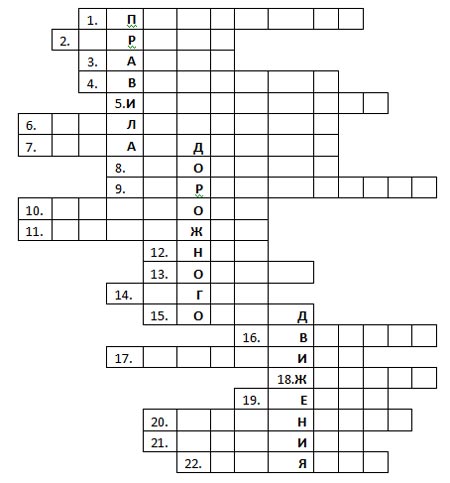 Вопросы кроссворда:1. Дорожный знак, устанавливаемый на месте ДТП («Опасность»).2. Устройство для остановки автомобиля (Тормоз).3. Машина для уплотнения дорожных покрытий (Каток).4. Трехглазый регулировщик движения (Светофор).5. Его боятся нарушители движения (Инспектор).6. Удивительный вагон, посудите сами: рельсы в воздухе, а он держит их руками (Троллейбус).7. Чтобы отделить дорогу, мост и тротуар, всем в предупреждение ставят…(Ограждение)8. Дорожка вдоль дороги, не предназначенная для машин (Тротуар).9. Самое опасное место для пешеходов (Перекресток).10. Машины в плохую погоду и темное время суток включают свет фар. А что применяют при этом велосипедисты? (Катафоты)11. Человек, едущий на транспорте (Пассажир).12. Он бывает запрещающий, предупреждающий, информационный (Знак).13. Проезжая часть дороги с твердым покрытием (Шоссе).14. Самый опасный маневр автомобиля (Обгон).15. Велосипед с маленьким двигателем (Мопед).16. Многоместный автомобиль для перевозки пассажиров (Автобус).17. Транспортное средство, имеющее боковой прицеп (Мотоцикл).18. «Осторожность не мешает», — этот свет предупреждает (Желтый).19. Африканская лошадка, разрешающая пешеходу перейти проезжую часть (Зебра).20. Место ожидания автобуса (Остановка).21. Дорожный знак для автотуристов (Кемпинг).22. Место, где на время оставляют свой транспорт (Стоянка). А теперь мамы, папы и ребята приготовите ваши пальчики.Пальчиковая игра: «Дорожных правил очень много»(дети и родители загибают пальчики)Раз – дорога впередиДва – машина на пути,Три  - зелёный дружно ждёмчетыре – по зебре мы идём,Пять – ты умный пешеходБезопасный путь нас ждёт(раскрывают все пальчики обеих рук)Правила всем нужно знатьИ всегда их выполнять.Конкурс 2 «Лучший водитель»По сигналу участникам нужно смотать палочку – шнур, привязанный к игрушечной машине. Машина должна доехать до финиша без аварии.Конкурс № 3 « Собери картинку»Участвуют дети с родителями.(Воспитатель на столе, раскладывает разрезные картинки, по 3 на каждую семью.Надо сложить и назвать какой знак изображён на картинке).Конкурс 4  «Нарисуй быстро знак». Родители на скорость рисуют знак запрещающий и разрешающий, Выигрывает та команда, которая быстрее нарисовала 2 знака.Конкурс № 5 Песни о транспорте.Родители стоят в кругу и под музыку передают жезл, когда музыка замолкает, родитель, у которого жезл в руках вспоминает и поёт песню про любой транспортное средство.Музыкальная игра: «Свет светофора»Музыкальная игра: «Музыкальные остановки»Воспитатель: а вам, родители, понравилось играть с вашими детками. Родители: да.Воспитатель: мы предлагаем вам чаще учувствовать с детьми в подобных мероприятиях. До новых встреч!	Приложение № 5Конспект развлечения«Путешествие на машине времени»подготовительная группа	Программное содержание:Образовательные: Познакомить детей с историей развития автомобильного транспорта и создание первых светофоров. Систематизировать знания детей о правилах дорожного движения, поведения на улице.Развивающие: Развивать познавательно-мыслительную активность детей: производить мыслительные операции (сравнение, обобщение); развивать творческое мышление. Развивать умение конструировать виды исторических светофоров. Воспитательные: Воспитывать дружеские, доброжелательные отношения между детьми; воспитывать умение слушать своего сверстника, не перебивая; работать коллективно, договариваться и уступать друг другу; формировать желание соблюдать правила дорожного движения. Словарная работа: Совершенствовать диалогическую речь, обогащение и активизацию словаря:  колесница, карета, паровая машина, «самодвижущийся автомобиль», виды транспорта: наземный, воздушный, водный, пассажирский, грузовой, железнодорожный, сельскохозяйственный, виды светофоров: автомобильный, железнодорожный, светофор для пешеходов, для велосипедистов, для маршрутных транспортных средств.Методические приёмы: сюрпризный момент, наглядный, игровой.Интеграция образовательных областей: «Познавательное развитие», «Речевое развитие», «Социально-коммуникативное развитие», «Физическое развитие»Образовательная среда: Панно с набором картинок различных видов транспорта, картинки «История автомобильного транспорта», «История возникновения светофора», индивидуальные карточки с заданием (рисование по точкам), макет улицы города, выставка автомобильного транспорта.Материал для конструирования светофоров: коробки, цветная бумага, ножницы, клей.Предварительная работа:1. Чтение книг В. Зубкова «От колеса до робота», «Машины вокруг нас», «Великие открытия».3. Экскурсии по улицам города.4. Изготовление макета «Улица города».Работа с родителями: изготовление макетов исторических светофоров, макет города, знаки.ВВОДНАЯ ЧАСТЬ:  Звучит шум проезжей части, гудки машин (магнитофон)Воспитатель: дети, что это за звуки, где мы можем их услышать?Дети: около проезжей части. Воспитатель: правильно это звуки улицы, там, где ездят много машин. Вы уже большие, скоро пойдёте в школу и много знаете о правилах дорожного движения. Давайте с вами повторим, кто является участниками дорожного движения?Дети: водители, пешеходы, пассажиры.Воспитатель: правильно. Скажите, кто такой водитель? Дети: тот, кто ведёт машину.Воспитатель: правильно. А давайте с помощью пальчиковой игры вспомним с вами, из чего состоит автомобиль: «Автомобиль»В «Автомобиль» друзья игралиВот из чего его собрали:Двигатель, капот и фарыИ колеса по две пары.Есть багажник для вещей,Бардачок – для мелочей.Есть в нем руль – для поворотаИ салон, где едет кто-то.Есть и звуковой сигнал,Пешеход, чтоб услыхал.ОСНОВНАЯ ЧАСТЬ: Воспитатель: ребята, сегодня у каждой семьи есть машина, сегодня много машин на улицах города. А ведь когда то, давно машин не было, и люди ездили на чём?Дети: на повозках, телегах и каретах, которые запрягали лошадьми.Воспитатель: Правильно. Я сегодня вам расскажу об истории создания машин. Давайте закроем глазки и отправимся с вами в прошлое на машине времени. (звучит музыка)Воспитатель: (рассказ сопровождается картинками)Мы оказались с вами в глубокой древности. Скажите, вы знаете, как жил первобытный человек? (Ответы детей)        Давным-давно в древности первобытный человек жил в пещере, носил шкуру животных вместо одежды, жарил еду на костре и охотился на диких зверей, транспортом ему служили собственные ноги. Человеку приходилось догонять животных во время охоты, а иногда и убегать от хищников. Трудно было ему соревноваться с животными в беге.    Шли годы. Древний человек думал, как же ему облегчить себе жизнь? И однажды он приручил дикую лошадь, и она стала для человека другом и помощником. С помощью лошади человек охотился, пахал землю, перевозил грузы, она стала для него первым транспортом.Человеку очень хотелось передвигаться быстрее, и как вы думаете, что он придумал? КОЛЕСО - великое изобретение, которое изменило жизнь людей.    Люди стали делать повозки на колёсах. В них стали запрягать лошадей, быков. Появился первый транспорт на колёсах.Прошло много лет, но весь современный наземный транспорт передвигается с помощью колес. Сможет ли машина двигаться без колёс?     Долгие годы лошадь оставалась самым распространённым видом транспорта. Лошадей запрягали в телеги, в сани. Знатные люди ездили в каретах. В кареты запрягали не одну, а несколько лошадей.Очень любили на Руси кататься на тройке лошадей, запряжённой в сани или повозку. Под дугой подвешивали колокольчик и слышно далеко, да и ехать веселей.          Шли годы, людям хотелось, чтобы перемещаться можно было удобнее, быстрее, на дальние расстояния. Человек хотел облегчить жизнь и себе, и бедной лошади, которая тянула повозку с тяжёлым грузом и в жару, и в мороз. Он думал: как сделать, чтобы тележка поехала сама? И вот наступило время создания автомобиля.           Первые автомобили были похожи на кареты или повозки, поэтому их так и прозвали – «безлошадные повозки». Что же приводит в движение автомобиль? (двигатель, мотор)          Первый автомобиль с паровым двигателем. Котёл с водой поставили на повозку, пар приводил в движение автомобиль.         Первый автомобиль с бензиновым двигателемГенри Форд - первый человек, создавший доступный для всех жителей планеты автомобиль.         Машин на дорогах становилось всё больше и больше, не стало на улицах лошадей с повозками. Началось время автомобилей.        Ребята понравилось вам путешествие в прошлое? Пора возвращаться в наше время.Закройте глаза, мы возвращаемся. Звук машины времени.-Ребята, мы с вами вернулись в наше время.Давайте немного отдохнём и отправимся ещё в одно увлекательное путешествие.Физкультминутка «Шоферы»Мы с Валеркою шоферы,Завели свои моторы.(Вращательные движения руками перед собой)А потом нажмем на тормоза.(дети тянут ручку «тормоза» на себя.)Закрываем фары.(Дети закрывают глаза.)Раз- два- три- четыре-пять.(считают с закрытыми глазами)В путь дорогу опять!(Вращательные движения руками перед собой при движении вперед)Воспитатель: ребята, а как вы думаете, кто же всё таки самый главный на дороге.Дети: светофорВоспитатель: Правильно, светофор. Вам понравилось путешествие в прошлое машиныДети: даНу, тогда сейчас мы отправимся в прошлое светофора, вы не противДети: нетВоспитатель: тогда вперёдДавайте закроем глазки и отправимся с вами в прошлое на машине времени. (звучит музыка)Воспитатель: (рассказ сопровождается картинками) давным -  давно, когда на дорогах городов появилось много машин и они время от времени сталкивались с повозками люди решили, что на дороге должен стоять аппарат который будет регулировать движение.        В России первым светофор был такой: круг поделён на три цвета: красный, жёлтый, зелёный, по середине была стрелочка. Стрелочкой управлял человек.     Потом был разработан первый автоматический  светофор без участия человека. В его устройстве использовались надписи без подсветки: 
STOP  иPROCEED (стоп – продолжай). Эта система не использовала подсветки, что затрудняло её использование в тёмное время суток.Позже появился первый электрический светофор. Он работал при  помощи электроэнергии и сигналы подавал электрическими лампочками. Светофор имел два круглых сигнала, красного и зелёного цвета. Командовал сигналами светофора регулировщик, который вместо желтого сигнала подавал предупреждающий звуковой сигнал свистком.Позже появился трёхцветный светофор. Которым не нужно было управлять.Ребята, я предлагаю вам сконструировать светофоры прошлого, вы согласны.Дети: даВоспитатель: ну тогда за дело (на столе приготовлены материалы дляизготовление светофоров, дети делятся на подгруппы и конструируют светофоры).ЗАКЛЮЧИТЕЛЬНАЯ ЧАСТЬ:       Ребята понравилось вам путешествие в прошлое светофора? Пора возвращаться в наше время.    Закройте глаза, мы возвращаемся. Звук машины времени.мы с вами вернулись в наше время. -Ребята, назовите мне какие виды светофоров вы знаете?     Дети:  автомобильный светофор, светофор для маршрутных и транспортных средств трамваев, автобусов, троллейбусов, железнодорожный светофор, светофор для велосипедистов, светофор для пешеходов.    Вы очень много узнали об истории создания автомобиля и об истории возникновения светофора, предлагаю вам заключительную игру «Река времени». Возьмите по одной картинке и расположите на макете «Реки времени» что было сначала, что потом. (Дети выполняют задание.)    Вот так человек на протяжении всего времени пришёл к созданию автомобиля, и сейчас продолжает делать его всё лучше и лучше.Рефлексия:   Вам понравилось наше путешествие?  Если понравилось, возьмите зелёный кружок и поднимите вверх, если нет, то красный.Дети выполняют.	Приложение № 6Театрализованная постановка «Путешествие колобка»	Цель: Формировать у взрослых и у детей потребность в заботе о своей безопасности через  привычку соблюдения правил дорожного движения.Предварительная работа:1. Наглядная информация для родителей по вопросам обучения детей безопасному поведению на дороге.2. Организация выставок детских рисунков по теме.3. Приобщение родителей к подготовке атрибутов для уголка по ПДД.4. Разучивание с детьми стихотворений по ПДД, загадывание загадок.5. Домашнее задание для совместного выполнения родителя с ребенком (рисование, аппликация, объёмная подделка) «Мой безопасный путь в детский сад».6. Серии сюжетных картинок по ПДД.7. Дорожные знаки (мини), схема – карты микрорайона.Ход собранияВступительное слово воспитателя:- Уважаемые родители!Вот уже как четыре года дети приходят в садик, держась за руку родителей. Скоро они покинут детский сад и после летних каникул пойдут в школу. Многим детям придется ходить в школу самостоятельно. Одним чтобы добраться до школы надо будет переходить дорогу, другим ехать в автобусе, троллейбусе. По улицам и дорогам движется много машин. На дорогах опасности подстерегают на каждом шагу. Мы все – взрослые и дети – то пешеходы, то пассажиры. Для своей безопасности все должны соблюдать правила дорожного движения. Сегодняшняя наша встреча посвящена очень важной проблеме - воспитанию у наших детей навыков безопасного поведения на улицах города. Сейчас вы увидите, как наши дети знакомятся с правилами на улице с помощью инсценировки различных сказок.Показ родителям сказки-драматизации «Непослушный колобок» Действующие лица:Ведущий, Дед, Баба, Колобок, заяц, лиса, волк, светофор. Ход драматизации:                  Ведущий:Жил в одной деревне дедВместе с бабой много лет… Дед:Я живу в своем дому,Не мешаю никому.Только бабушка да я –Вот и вся наша семья!Баба:Дружно с дедом мы живёмТолько скучно нам вдвоёмБез игрушек и затейПотому что нет детейА хотелось бы сыночкаМожет быть ещё и дочку Дед: Испеки-ка Колобок,Будет нам с тобой сынок.Пусть он песенки поёт,В дом веселье принесёт.           Ведущий: Слепила баба колобокИ даёт ему урок.Появляется Колобок  Баба: Наш румяный колобок,Не ходи ты за порог.Там широкая дорога,А на ней машин так много!Чтобы не случилосьС машиной столкновения,Нужно выучитьПравила дорожного движения.                   Ведущий: Не послушал колобок,Прыг с окна и за порог.По тропинке покатился,На дороге очутился.Колобок: Я колобок, колобок,Колобок – румяный бок.Я от дедушки ушелЯ от бабушки ушел.По дороге покачусь,Ведь машин я не боюсь.Зачем мне правила все знать,Я и так могу гулять.Заяц        Постой, милый колобок,Ты куда спешишь дружок?На этот знак ты посмотри,Никогда здесь не ходи.И запомни навсегда,Здесь ходить совсем нельзя Колобок (поёт песенку): Я колобок, колобок,Колобок – румяный бок.Я от дедушки ушел,Я от бабушки ушел.По дороге покачусь,Ведь машин я не боюсь.Зачем мне правила все знать,Я и так могу гулятьКолобок катится до знака пешеходный переход.Выходит песец. Волк                                                Постой, милый колобок,Ты куда спешишь дружок?Только там идёт народ,Где пешеходный переход.Показывает на знак «Пешеходный переход»Всем знакомые полоски,Знают дети,Знает взрослый.На ту сторону ведётпешеходный переход.Ты, иди через дорогу, колобок, по переходу.Колобок (поёт песенку): Я колобок, колобок,Колобок – румяный бок.Я от дедушки ушел,Я от бабушки ушел.По дороге покачусь,Ведь машин я не боюсь.Зачем мне правила все знать,Я и так могу гулять.Колобок катится до знака подземный переход.Выходит медведьПостой, милый колобок,Ты куда спешишь дружок?Я примерный пешеход:Здесь подземный,Безопасный, Самый лучший переход!Колобок (поёт песенку): Я колобок, колобок,Колобок – румяный бок.Я от дедушки ушел,Я от бабушки ушел.По дороге покачусь,Ведь машин я не боюсь.Зачем мне правила все знать,Я и так могу гулять.Колобок катится до светофора. Светофор: Постой, милый колобок,Ты куда спешишь дружок?Я весёлый светофор,На дороге с давних пор.Для тебя горят они,Светофорные огни:Красный - стой,Желтый – жди,А зелёный – проходи. Колобок: Я колобок, колобок,Колобок – румяный бок.Я от дедушки ушел,Я от бабушки ушел.По дороге покачусь,Ведь машин я не боюсь.Зачем мне правила все знать,Я и так могу гулять.В это время на дорогу выезжает машина.          Ведущий: Не послушал колобокПобежал наискосок.Тормоза визжат с разгона,На дыбы встают вагоны.А у вздыбленных машинДым клубиться из-под шин!Ох, какие страсти на проезжей части!Еле спасся Колобок,Повредил румяный бок,Покатился он домой весь помятый и больной.Колобок: По дорогам,Я больше не буду ходить.И все правила стану прилежно учить.Артисты кланяются зрителям. Воспитатель: уважаемые папы и мамы, вы увидели сказку о правилах дорожного движения, я надеюсь, что вам понравилось.Мы просим вас не забывать одевать детям светоотражающие повязки, к сожалению некоторые из вас забывают одевать их своим детям.Послушайте стихотворение,  в котором ребёнок призывает вас не забывать о светоотражающих элементах на одежде.Ребёнок читает стихотворение: Взрослые, помнить должны вы всегдаЧтоб не случилась с нами бедаЭлементы одеть, их все знают	Которые свет отражаютИ не случиться несчастье в путиИ без проблем мы сможем дойти. Воспитатель: мы ещё вас призывает, не забывать одевать своим детям светоотражающие элементы, с целью сохранения жизни и здоровья детей.А сейчас послушайте стихотворение об обязательном оборудовании для безопасности детей в машине об автокресле.Ребёнок читает стихотворение: На прогулку едем мыПапа, мама, я и тыЕдим, едим не спешаКак погода хорошаНо, на дороге – ясноМожет быть опасно	Нужно осторожным бытьАвтокресло не забытьБезопасные ремниТут помогут нам  ониПомните родителиБудьте очень бдительны!Песня: «О правилах дорожного движения» (на мотив песни «От улыбки»)Воспитатель:  Родители - первые педагоги своих детей. Ваши дети учатся законам улицы, беря пример с вас. Уберечь ребенка от беды на дороге – долг всех взрослых. Поэтому предлагаю и дальше сотрудничать по формированию у наших детей дисциплинированного поведения на улице, соблюдения им правил дорожного движения.     Приложение № 7Конспект игры – квест «Маленькие пешеходы»по правилам дорожного движения  для детей старших групп с участием родителей и инспектором ГБДД.Цель: Привлечь родителей к совместной работе по профилактике детского дорожного травматизма. Максимально использовать авторитет семьи в прочном и сознательном усвоении детьми не только правил, но и навыков безопасного поведения на улицах. Расширять и закреплять правила безопасности на улицы у детей дошкольного возраста.Ведущий: Здравствуйте уважаемые дети и родители. Главное в жизни каждого человека это безопасность его семьи и поэтому каждый из нас должен знать правила, это правила дорожного движения. Сегодня на нашем мероприятии присутствует инспектор ГБДД- Дмитрий Игоревич.Ведущий: Мы сегодня покажем инспектору свои знания о правилах дорожного движения, вы готовы.Дети: да!Ведущий: нам нужно разделиться на команды и каждая команда будет выполнять задания (дети и родители делятся на 2 команды). Задания у нас спрятаны, и нужно их найти. Итак, слушайте внимательно. Нужно отгадать загадку и узнать, где спрятано задание для команд. Готовы?Дети: да!Эй, водитель осторожно!
Ехать быстро невозможно.
Знают люди все на свете-
В этом месте ходят дети!
(Знак «Осторожно, дети»)(дети подходят и берут задание, которое прикреплено сзади на знаке)Ведущий (читает): Задание: Я вам задаю вопрос, а вы мне отвечайте: да или нет. 
Быстро дайте мне ответ – это правда или нет? Это правда или нет, что можно переходить улицу на красный свет светофора? - нет! Это, правда или нет, что пешеход может ходить по дороге рядом с машинами? - нет! Это правда или нет, что нужно знать правила дорожного движения? - да! Это правда или нет, что в автобусе можно играть, сорить, толкаться? - нет!Это правда или нет, что с мячом на дороге играть можно? - нет! Это правда или нет, что дорожные знаки помогают пешеходам и водителям? Это, правда или нет, что пешеходный переход называется “Зебра”? - да!Ведущий: Слушаем следующую загадку: Ведущий: 2 задание: следующее задание для родителей, а дети могут помогать. Конкурс - творческий «Автомобиль будущего».- Нужно придумать и совместно нарисовать необычное транспортное средство, а затем объяснить, для чего оно предназначено. (Ведущий выставляет в центр зала два мольберта с закрепленными на них большими листами бумаги.К мольбертам приглашаются команды.)
Ведущий: Загадка: Место есть для перехода,
Это знают пешеходы.
Нам его разлиновали,
Где ходить — всем указали.
(пешеходный переход)(Дети отгадывают загадку и берут задание)3 задание: Следующий конкурс: Конкурс для родителей «Гонка за лидером»
(за правильный ответ команда получает 1 балл)
За минуту нужно ответить на большее количество вопросов. Если не знаете ответ, говорите: Дальше……
Ведущий читает вопросы для каждой команды. 
1. Что в переводе с греческого языка означает слово «светофор»? /носитель света/Дорожка с покрытием, предназначенная для движения пешеходов? /пешеходная дорожка/Транспортное средство, имеющее два колеса или более и приводимое в движение мускульной силой людей, находящихся на нем? /велосипед/Дорожные знаки, которые вводят или отменяют определенные ограничения движения? /запрещающие знаки/Знак, разрешающий переходить дорогу? /пешеходный переход/Что означает красный сигнал светофора? /запрещает движение/Достигнув, какого возраста, разрешается выезжать на проезжую часть на велосипеде? /с 14 лет/Время суток, когда участники движения очень плохо видят друг друга? /ночь/Какое насекомое одного цвета с сигналом светофора и живет в траве? /кузнечик/Знак, который поможет в пути, если проголодались? /пункт питания/Дорожный знак, который ставят у школ детских садов и других детских учреждений? /дети/В какой сказке, у какого героя имеется шапка такого же цвета, как сигнал светофора? /Красная Шапочка/ К какому виду относится транспортное средство Бабы-Яги? /ступа, к воздушном/Какое растение прикладывают к ране? /подорожник/Место для ожидания транспорта? /остановка/Человек, идущий по тротуару? /пешеход/ Что должно быть в руках сопровождающих группу детей? /флажок/Воздушный транспорт барона Мюнхгаузена? /ядро/Сердце машины? /мотор/С какого возраста разрешается перевозка детей на переднем сиденье легкового автомобиля при отсутствии специального удерживающего устройства? (с 12 лет)Ведущий: А сейчас у нас музыкальная пауза.Песня: «Правила дорожного движения»Ведущий: Следующая загадка: Я знаток дорожных правил,
Я машину здесь поставил,
На стоянку у ограды - 
Отдыхать ей тоже надо. (Место стоянки)(Дети отгадывают загадку и берут задание)Ведущий:4 задание: Следующее заданиеВстанем в большой общий круг и под музыку будем передавать жезл постового. У кого вруках окажется жезл с завершением музыки, тот отвечает на вопрос.Вопросы к игре:1 Для чего предназначена улица? (по ней двигаются автомобили, идут люди);2 По какой части двигаются люди? (по тротуару);3 Что такое тротуар? (Тротуар – часть дороги, предназначенная для движения пешехода,примыкающая к проезжей части, отделенная от неё газонами)4 Как называют людей, идущих по улице? (пешеходы);5 По какой части улицы едут автомобили? (по проезжей части);6 Где пешеходы могут переходить через проезжую часть улицы? (по пешеходномупереходу);7 Как узнать, где находится пешеходный переход? (знак, разметка на дороге).8 Какие бывают пешеходные переходы (Пешеходные переходы бывают трёх видов:наземные - зебра, подземные и надземные)9 Что такое перекресток? (Перекресток – место пересечения двух дорог, регулируемоесветофором)10 Что такое проезжая часть? (Проезжая часть – часть дороги, предназначенная для движения транспорта)Ведущий: Следующая загадка:Три разноцветных круга
Мигают друг за другом.
Светятся, моргают –
Людям помогают.
(светофор)(Дети отгадывают загадку и берут задание)5 задание: Следующее задание: «Лучший водитель»По сигналу участникам нужно смотать палочку – шнур, привязанный к игрушечной машине. Машина должна доехать до финиша без аварии.Ведущий: А сейчас у нас музыкальная пауза.Частушки о правилах дорожного движения.Ведущий: Слушайте следующую загадку:Все ждут чего-то постоянно.
Кто-то сидя, кто-то стоя…
Что за место здесь такое?
(Место остановки автобуса)(Дети отгадывают загадку и берут задание)Ведущий:5 задание: Следующее задание: «Едем, плывём, летим»Педагог называет любой транспорт: наземный, водный, воздушный. При названии наземного, дети и имитируют езду на машине (крутят руль), при названии воздушного имитируют полёт, при названии водного имитируют, что плывут.Итог мероприятия: сегодня все справились с заданием. Наш уважаемый инспектор ГБДД, Дмитрий Игоревич вручит вам, ребята удостоверение умного пешехода.2015-2016гг.2015-2016гг.2015-2016гг.2016-2017гг.2016-2017гг.2016-2017гг.2017-2018гг.2017-2018гг.2017-2018гг.вснвснвснФормирование навыков безопасного поведения на дороге у детей10%37%51%30%36%28%56%28%16%Готовность ребенка решать дорожно - транспортные ситуации11%38%56%32%40%30%52%30%15%Уровень усвоения  правил дорожной безопасности10%35%50%32%40%26%58%26%18%Уровень умений и навыков безопасного поведения на дороге у воспитанников9%46%47%34%44%28%58%28%15%Красный круг, а в нем мой друг,
Быстрый друг — велосипед.
Знак гласит: здесь и вокруг
На велосипеде проезда нет.
(Езда на велосипедах запрещена)(Дети отгадывают загадку и берут задание)